แบบคำขอประเมินบุคคลเพื่อขอเปลี่ยนสายงาน (ชื่อตำแหน่ง) และกลุ่มงานลูกจ้างประจำกรมกิจการผู้สูงอายุจากตำแหน่ง...................................................กลุ่มงาน.......................................ระดับ.................เป็นตำแหน่ง...................................................กลุ่มงาน........................................ระดับ................ส่วนที่  1  ข้อมูลเบื้องต้นของผู้รับการประเมิน  (ผู้รับการประเมินเป็นผู้ให้ข้อมูล)1.1  ข้อมูลส่วนบุคคล 	ชื่อ - นามสกุล....................................................................................เกิดวันที่.......................................            	อายุ....................ปี   อัตราค่าจ้างปัจจุบัน............................บาท  ตำแหน่งเลขที่..................................   ปัจจุบันดำรงตำแหน่ง..................................................ระดับ.......... กลุ่มงาน.........................................ตำแหน่งเลขที่ .......... สังกัด ..................................................................................................................อัตราค่าจ้าง .............................. บาท ดำรงตำแหน่งปัจจุบันเมื่อวันที่ ..................................................รวมระยะเวลาดำรงตำแหน่งปัจจุบัน ...........ปี ........... เดือน .......... วัน1.2  การศึกษา  (เรียงจากวุฒิสูงสุดลงมา)1.3  ประวัติการทำงาน (เริ่มบรรจุเข้ารับราชการจนถึงปัจจุบัน/การเปลี่ยนสายงาน/การปรับระดับชั้นงาน)1.๔  ประวัติการฝึกอบรมหรือดูงาน1.5  หน้าที่ความรับผิดชอบ (ระบุลักษณะงานที่ปฏิบัติ) และปริมาณงานที่ปฏิบัติย้อนหลัง 5 ปี(๑) หน้าที่ความรับผิดชอบของตำแหน่งเดิม       ....................................................................................................................................................................       ....................................................................................................................................................................       ....................................................................................................................................................................       ....................................................................................................................................................................       ....................................................................................................................................................................       ....................................................................................................................................................................       ....................................................................................................................................................................       ....................................................................................................................................................................(๒) หน้าที่ความรับผิดชอบของตำแหน่งใหม่ และปริมาณงานย้อนหลัง 5 ปี (แนบคำสั่งมอบหมายปฏิบัติ หรือหนังสือรับรองการปฏิบัติงานประกอบข้อมูล)1.6 ความรู้ ความสามารถพิเศษ (ถ้ามี)       ....................................................................................................................................................................       ....................................................................................................................................................................       ....................................................................................................................................................................1.7 ผลงานที่นำเสนอ        ....................................................................................................................................................................       ....................................................................................................................................................................       ....................................................................................................................................................................1.8 การถูกดำเนินการทางวินัย        ....................................................................................................................................................................       ....................................................................................................................................................................       ....................................................................................................................................................................ขอรับรองว่าข้อมูลข้างต้นเป็นความจริงทุกประการ                         ลงชื่อ.....................................................ผู้ขอรับการประเมิน      (....................................................)ตำแหน่ง.......................................................วันที่..........เดือน............................พ.ศ.........ข้าพเจ้าขอรับรองว่า................................................................เป็นผู้มีความรู้ ความสามารถ และคุณสมบัติเหมาะสมกับตำแหน่งที่ขอรับการประเมินจริง                                                            ลงชื่อ.........................................................ผู้บังคับบัญชา                                                                  (........................................................)                                                            ตำแหน่ง.....................................................                                                            วันที่.......เดือน.........................พ.ศ............ส่วนที่  2  ข้อมูลของหน่วยงาน  (หน่วยงานให้ข้อมูล)2.1  ตำแหน่งและอัตรากำลังในหน่วยงาน2.2  เหตุผลและความจำเป็นที่หน่วยงานต้องเปลี่ยนสายงาน (ชื่อตำแหน่ง) และกลุ่มงาน  ................................................................................................................................................................................................................................................................................................................................................................................................................................................................................................................................................................................................................................................................................................................................................................................................................................................................................................................................................................................................................................................................................................................................................................................................................................................................................................................................................................................................................................................................................................................................................................................................2.3  ประโยชน์ที่หน่วยงานจะได้รับจากการเปลี่ยนสายงาน (ชื่อตำแหน่ง) และกลุ่มงาน  ................................................................................................................................................................................................................................................................................................................................................................................................................................................................................................................................................................................................................................................................................................................................................................................................................................................................................................................................................................................................................................................................................................................................................................................................................................................................................................................................................................................................................................................................................................................................................................................................2.4  ความเห็นของผู้บังคับบัญชาชั้นต้น...............................................................................................................................................................................................................................................................................................................................................................................................................................................................................................................................................................................................................................................................................................     					        ลงชื่อ.........................................................                                                                    (......................................................)                                                            ตำแหน่ง.....................................................                                                            วันที่.......เดือน.........................พ.ศ............2.5  ความเห็นของผู้บังคับบัญชาเหนือชั้นขึ้นไป...............................................................................................................................................................................................................................................................................................................................................................................................................................................................................................................................................................................................................................................................................................		ขอรับรองว่าจะมอบหมายให้ผู้ครองตำแหน่งปฏิบัติงานให้สอดคล้องกับหน้าที่โดยย่อตามที่กระทรวงการคลังกำหนด  หลังจากได้รับการเปลี่ยนตำแหน่งใหม่แล้ว					        ลงชื่อ.........................................................						  (........................................................)					        ตำแหน่ง.....................................................	    					        วันที่.......เดือน.........................พ.ศ.............แบบประเมินบุคคลและผลการปฏิบัติงานเพื่อเปลี่ยนสายงาน (ชื่อตำแหน่ง) และกลุ่มงานลูกจ้างประจำ กรมกิจการผู้สูงอายุชื่อ (ผู้ขอรับการประเมิน) ................................................................. ปัจจุบันดำรงตำแหน่ง .......................................ระดับ ............. กลุ่มงาน ............................................... สังกัด ....................................................................................เพื่อขอรับการประเมินในตำแหน่ง ............................................... ระดับ ........... กลุ่มงาน .........................................การประเมินการปฏิบัติงาน และคุณลักษณะของบุคคลที่จำเป็นสำหรับตำแหน่งคณะกรรมการดำเนินการประเมินบุคคล และผลการปฏิบัติงานของลูกจ้างประจำ โดยใช้วิธีการสัมภาษณ์ และประเมินผลงานที่ผ่านมา โดยมีผลการประเมิน ดังนี้ เกณฑ์ตัดสิน  :    	เปลี่ยนสายงานระดับ 2   	คะแนนที่ได้ไม่ต่ำกว่า  60  คะแนน	เปลี่ยนสายงานระดับ 3  	คะแนนที่ได้ไม่ต่ำกว่า  70  คะแนน	เปลี่ยนสายงานระดับ 4  	คะแนนที่ได้ไม่ต่ำกว่า  80  คะแนนสรุปผลการประเมิน		(      )  ผ่าน  		คะแนนที่ได้ .....................  คะแนน	(      )  ไม่ผ่าน		คะแนนที่ได้.....................  คะแนนความเห็นของคณะกรรมการประเมิน		.................................................................................................................................................………………………………………………………………………………………………………………………………………………………….                                              ลงชื่อ................................................................ประธานกรรมการ                                                       (...........................................................)                                              ตำแหน่ง...........................................................                                              ลงชื่อ................................................................กรรมการ                                                       (...........................................................)                                              ตำแหน่ง...........................................................                                               ลงชื่อ................................................................กรรมการและเลขานุการ                                                       (...........................................................)                                              ตำแหน่ง...........................................................                                                     วันที่............เดือน........................พ.ศ……..แบบบรรยายลักษณะงาน (Job description) ของตำแหน่งลูกจ้างประจำกรมกิจการผู้สูงอายุหมายเหตุ  * ตามหนังสือสำนักงาน ก.พ. ด่วนที่สุด ที่ นร ๑๐๐๘/ว ๑๔ ลงวันที่ ๓๑ มีนาคม ๒๕๕๓ ** ต้องสอดคล้องกับหน้าที่โดยย่อของตำแหน่งตามหนังสือสำนักงาน ก.พ. ด่วนที่สุด ที่ นร ๑๐๐๘/ว ๑๔ ลงวันที่ ๓๑ มีนาคม ๒๕๕๓*** ผู้บังคับบัญชา หมายถึง ผู้อำนวยการกอง/ศูนย์ หรือเทียบเท่า ทำหน้าที่กำกับ ดูแลการปฏิบัติงานให้สอดคล้องกับตำแหน่ง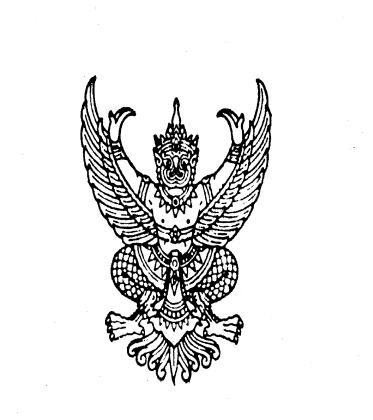 ที่……… /…………..                                                                   ส่วนราชการเจ้าของหนังสือ			หนังสือฉบับนี้ให้ไว้เพื่อรับรองว่า (นาย/นาง/นางสาว) .........................................................ตำแหน่ง.........................................ตำแหน่งเลขที่............สังกัด...........................................................................อัตราค่าจ้างปัจจุบัน.......................บาท ได้รับการแต่งตั้งให้ดำรงตำแหน่ง..........................................................ตามคำสั่ง............................................ที่........./..............สั่ง ณ วันที่..........เดือน........................พ.ศ. ..................ปฏิบัติงานในหน้าที่........(ตำแหน่งที่ขอเปลี่ยน)..........ประจำ........(สถาบัน/สถาน/ศูนย์/สำนักงาน)....................กอง...........................................................กรมกิจการผู้สูงอายุ ตั้งแต่วันที่ ..... เดือน.......................... พ.ศ. ....... จนถึงปัจจุบันเป็นเวลา..........ปี..........เดือน จริง โดยปฏิบัติหน้าที่ ดังนี้			๑. ...................................................... (หน้าที่รับผิดชอบในตำแหน่งที่จะขอเปลี่ยน)			๒. ......................................................			๓. ......................................................เป็นผู้มีความรู้ความสามารถและความชำนาญงานในหน้าที่ เหมาะสมที่จะได้รับการเปลี่ยนตำแหน่งจาก.....................................ระดับ............ ให้ดำรงตำแหน่ง.................................  ระดับ............			ให้ไว้ ณ วันที่.......................................................			ลงชื่อ......................................................                            (				  )                            ผู้บังคับบัญชา/หัวหน้าหน่วยงานหมายเหตุ ผู้บังคับบัญชา/หัวหน้าหน่วยงาน ได้แก่ ผู้อำนวยการกอง/ศูนย์ หรือเทียบเท่า ที่ลูกจ้างประจำสังกัดพ.ศ. (ที่สำเร็จการศึกษา)วุฒิการศึกษาสถานศึกษา	วัน/เดือน/ปีตำแหน่งระดับสังกัดวัน/เดือน/ปีระยะเวลาชื่อหลักสูตรหน่วยงานที่จัดอบรมปีงบประมาณ พ.ศ.หน้าที่ความรับผิดชอบปริมาณงานลำดับตำแหน่งระดับตำแหน่ง (จำนวน)ระดับตำแหน่ง (จำนวน)ระดับตำแหน่ง (จำนวน)รวมลำดับตำแหน่งขรก.ลจป.พรก.รวมรวมรวมองค์ประกอบที่ใช้ในการประเมินระดับการประเมินระดับการประเมินองค์ประกอบที่ใช้ในการประเมินคะแนนเต็มคะแนนที่ได้หมวด 1 องค์ประกอบเกี่ยวกับงานที่ปฏิบัติ1.1 ความรู้ความสามารถในการปฏิบัติงาน1) ความรอบรู้ ความชำนาญ ความสามารถในการปฏิบัติงานตามตำแหน่งหน้าที่ที่ปฏิบัติและงานที่เกี่ยวข้อง 2) ความรู้ความสามารถที่เพิ่มขึ้นในการปฏิบัติงานปัจจุบันและการพัฒนาปรับปรุงงาน 3) ความสามารถในการวางแผน คาดการณ์ การวิเคราะห์ข้อมูล กำหนดเป้าหมายและวิธีปฏิบัติงานให้เหมาะสม2010101.2 คุณภาพของงานพิจารณาจากความสามารถในการปฏิบัติงานให้สำเร็จตามที่ได้รับมอบหมาย โดยคำนึงถึงความถูกต้อง  ความครบถ้วนสมบูรณ์ และงานเสร็จทันเวลา ทั้งนี้ให้รวมถึงความสามารถในการแก้ปัญหา เชาว์ปัญญา และความถนัดเฉพาะงาน20หมวด 2 ความรับผิดชอบต่อหน้าที่พิจารณาจากความตั้งใจ ความเต็มใจ และความมุ่งมั่นที่จะทำงาน
ที่ได้รับมอบหมายให้สำเร็จและเป็นผลดีแก่ทางราชการ การไม่ละเลยต่องานและพร้อมที่จะรับผิดชอบต่อผลของงานที่เกิดขึ้น15หมวด 3  ความประพฤติพิจารณาจากอุปนิสัย บุคลิกลักษณะ ท่วงทีวาจา การวางตัว 
การรักษาวินัย มีคุณธรรมจริยธรรม เคารพกฎระเบียบ ตลอดจนการปฏิบัติตน
ตามระเบียบของทางราชการและหน่วยงาน10หมวด 4  คุณลักษณะที่จำเป็นสำหรับตำแหน่ง4.1 ความอุตสาหะพิจารณาจากความมานะ อดทน ขยันหมั่นเพียร กระตือรือร้นและเอาใจใส่ในหน้าที่การงาน ตั้งใจทำงานให้สำเร็จโดยไม่ย่อท้อต่อปัญหาและอุปสรรค54.2  ความร่วมมือและมีมนุษยสัมพันธ์พิจารณาจากความสามารถในการปฏิบัติงานร่วมกับผู้อื่น
อย่างมีประสิทธิภาพ ยอมรับฟังความคิดเห็นของผู้อื่น ยอมรับในความสามารถของผู้ร่วมงานทุกระดับ แก้ไข และลดข้อขัดแย้งอันอาจจะเป็นอุปสรรคต่องานราชการ และ/หรือความสามารถในการสร้างความสัมพันธ์อันดีกับประชาชน หรือผู้มาติดต่อ รวมทั้งเต็มใจในการให้ความช่วยเหลือและบริการผู้มาติดต่อ54.3 ความสามารถในการสื่อความหมายพิจารณาจากความสามารถในการแสดงความคิดเห็นที่เกี่ยวข้องกับการปฏิบัติงาน การสื่อสารกับผู้บังคับบัญชา ผู้ใต้บังคับบัญชา และเพื่อนร่วมงาน ทั้งด้วยวาจา หรือลายลักษณ์อักษร5คะแนนรวม100๑. ข้อมูลเกี่ยวกับตำแหน่ง * ( ตำแหน่งที่จะปรับชั้นงาน/เปลี่ยนสายงาน )๑. ข้อมูลเกี่ยวกับตำแหน่ง * ( ตำแหน่งที่จะปรับชั้นงาน/เปลี่ยนสายงาน )รหัสตำแหน่ง  : ชื่อตำแหน่ง :  กลุ่มงาน  :  ชื่อตำแหน่ง :  จำนวนผู้ใต้บังคับบัญชา (ถ้ามี) : ระดับตำแหน่ง :๒. รายละเอียดคำบรรยายลักษณะงาน ** (หน้าที่ความรับผิดชอบของงานที่ปฏิบัติ)ตำแหน่งเลขที่					สังกัด						.1.………………………………………………………………………………………………………………………………………………………………………………………………………………………………………………………………………………………………………2.………………………………………………………………………………………………………………………………………………………………………………………………………………………………………………………………………………………………………3.………………………………………………………………………………………………………………………………………………………………………………………………………………………………………………………………………………………………………4.………………………………………………………………………………………………………………………………………………………………………………………………………………………………………………………………………………………………………5.………………………………………………………………………………………………………………………………………………………………………………………………………………………………………………………………………………………………………ชื่อผู้ดำรงตำแหน่ง : 				.วันที่จัดทำแบบบรรยายลักษณะงาน : ............/............................/..............วันที่ดำรงตำแหน่ง : 				.วันที่จัดทำแบบบรรยายลักษณะงาน : ............/............................/..............ผู้บังคับบัญชา*** : 			             	.วันที่จัดทำแบบบรรยายลักษณะงาน : ............/............................/..............